Μ. ΒΡΕΤΑΝΙΑ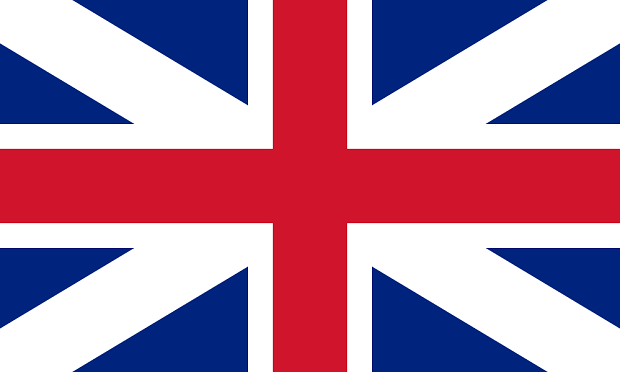 Υψηλά τέλη καθαριότητας Παρ' ότι η Αγγλία δεν βρίσκεται ανάμεσα στις χώρες που προπορεύονται στον τομέα της σωστής διαχείρισης των απορριμμάτων τους, ωστόσο ένα σημαντικό ποσοστό των οικιακών σκουπιδιών ανακυκλώνεται, μειώνοντας σημαντικά τον όγκο που καταλήγει στη χωματερή. Το 20-30% των οικιακών απορριμμάτων της χώρας ανακυκλώνεται ή επαναχρησιμοποιείται, ενώ στόχος είναι αυτό το ποσοστό ν' αυξηθεί περαιτέρω μέχρι το 2015. Στις μονοκατοικίες περιμετρικά του κέντρου του Λονδίνου οι ιδιοκτήτες συλλέγουν τα σκουπίδια σε πλαστικές σακούλες στο σπίτι ή στην «πίσω αυλή» και τα βγάζουν στην εξώπορτα την ημέρα που πρόκειται να περάσει η υπηρεσία αποκομιδής του δήμου (Waste Collection Authority). Για τις πολυκατοικίες του κέντρου υπάρχουν ειδικοί κάδοι στην εξώπορτα κάθε κτηρίου. Κάθε κάτοικος πληρώνει (υψηλά) δημοτικά τέλη για την υπηρεσία καθαριότητας, τα οποία υπολογίζονται με βάση την περιοχή κατοικίας και τα τετραγωνικά του σπιτιού. Παρ' ότι μέχρι πρόσφατα η Αγγλία ήταν αρκετά πίσω στο θέμα της ανακύκλωσης και επαναχρησιμοποίησης των απορριμμάτων, σήμερα περίπου το 40% των σπιτιών με κήπο επεξεργάζεται τα οργανικά απορρίμματά του με τη μέθοδο της κομποστοποίησης. Ειδικοί κάδοι γι' αυτό τον σκοπό παραχωρούνται από τους ίδιους τους δήμους στους ενδιαφερόμενους. Βέβαια, ακόμα και στην Αγγλία ένα μεγάλο μέρος των σκουπιδιών καταλήγει σε χωματερές -μέχρι το 2005 το 67% των απορριμμάτων απλώς κατέληγε να θάβεται. Σε ό,τι αφορά την καύση των απορριμμάτων, δεν είναι διαδικασία ιδιαίτερα διαδεδομένη: μόλις το 8-10% του συνόλου των σκουπιδιών καταλήγει στις ειδικές μονάδες αποτέφρωσης. 